ESCOLA _________________________________DATA:_____/_____/_____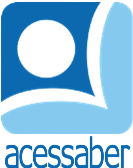 PROF:_______________________________________TURMA:___________NOME:________________________________________________________PROBLEMAS DE SUBTRAÇÃOSOU 3 ANOS MAIS VELHO QUE MEU IRMÃO. SABENDO QUE TENHO 27 ANOS, QUAL É A IDADE DELE?R: A DIRETORA COMPROU 30 LÁPIS. DEU 12 PARA UMA PROFESSORA E 8 PARA OUTRA. COM QUANTOS LÁPIS A DIRETORA FICOU?R: UMA CONFECÇÃO FABRICOU NO DOMINGO 26 CAMISAS, HOJE ELA PRODUZIU 37. QUAL A DIFERENÇA ENTRE OS DOIS DIAS?R: A SOMA DE DOIS NÚMEROS É 123. SE UM DELES É 78, QUAL É O OUTRO?R: BERNARDO CONVIDOU 64 CRIANÇAS PARA SUA FESTA DE ANIVERSÁRIO, 48 PARTICIPARAM DA FESTA. QUANTAS CRIANÇAS FALTARAM?R: 